B.Sc. (H) Physics IV SemesterUPC- 32221403Paper Name – Analog Systems and ApplicationsTopic – RC Coupled Amplifier and its Frequency Response (4 lectures)Understanding the working of Single Stage Common Emitter Amplifier:Click on:  https://youtu.be/1SX75vWfQNwFrequency response of Single Stage Common Emitter Amplifier:Click on: https://youtu.be/hFlyThTeff0Working of Two Stage RC Coupled Amplifier:Click on: https://youtu.be/WO0cTfg5B_QThe frequency response of two stage amplifier is as follows. The roll off (or cut off) frequencies are marked at the 3dB gain (i.e. 70% of maximum gain).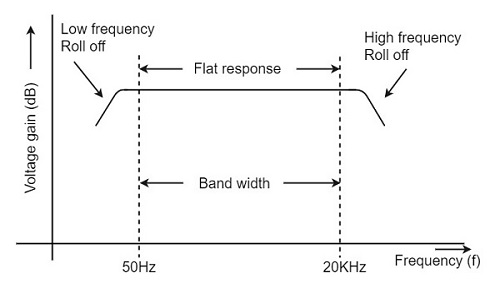 Important characteristics of an RC coupled amplifier:Used as an audio frequency (AF) amplifier It has a wide bandwidth Flat output with very less distortion Low gain at lower frequencies is due to coupling capacitors.Low gain at higher frequencies is due to wiring capacitances and short circuited shunt capacitances.  Advantages:1. Inexpensive coupling method using only capacitor.2. Large bandwidth.3. Low distortion, flatter region.4. Q point and DC bias conditions do not change.Disadvantages:1. As the gain reduces in LF/HF range, it can't be uses to amplify low/high frequencies. 2. Overall less gain (because of wide BW)3. Low impedance matching 4. Becomes noisy with age.Applications: RC coupled amplifiers are used in1. Tape Recorders 2. TV, VCR, CD player3. Stereo Amplifier4. AF Amplifiers-Dr Shivani Agarwal